DOC-1 PROPUESTA DE TRABAJO FIN DE MÁSTER :Titulación: Máster Universitario en Profesor/a Tutor/a  Académico:      Profesor/a  Co-Tutor/a  Profesional:     Empresa y Área de Trabajo:     Título del Trabajo:         Alumno/a  que lo solicita:     En Cádiz, a Observaciones:      Observaciones:      Cádiz, a Fdo:     (El/ La  alumno/a)Cádiz, a Fdo:     (El/La  profesor/a)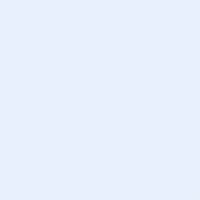 